О внесении изменений в постановление администрации муниципального образования Соль-Илецкий городской округ от 3 июля 2017 года № 1846-пВ целях поступления налоговых и иных обязательных платежей в бюджет городского округа и оздоровления муниципальных финансов Соль-Илецкого городского округа постановляю:1.Внести в постановление администрации муниципального образования Соль-Илецкий городской округ от 3 июля 2017 года № 1846-п «Об утверждении плана мероприятий по консолидации бюджетных средств и оптимизации бюджетных расходов муниципального образования Соль-Илецкий городской округ» (в редакции постановлений администрации от 07.05.2018 № 1009-п, от 24.12.2018 № 2897-п, от 28.02.2019 № 467-п, от 23.12.2019 № 2653-п, от 30.12.2020 № 4569-п, от 29.12.2021 № 2885-п, от 30.12.2022 № 2701-п, от 28.02.2023 №381-п) следующие изменения:1.1. пункт 4 постановления изложить в новой редакции:«4. Контроль за исполнением настоящего постановления возложить на  заместителя главы администрации городского округа по экономике, бюджетным отношениям и инвестиционной политике Шайхутдинова И.Ф.».1.2. приложение к постановлению изложить в новой редакции согласно приложению к настоящему постановлению.2. Контроль за исполнением настоящего постановления возложить на  заместителя главы администрации городского округа по экономике, бюджетным отношениям и инвестиционной политике  Шайхутдинова И.Ф.3. Постановление вступает в силу после его официального опубликования на правовом портале муниципального образования Соль-Илецкий городской округ Оренбургской области» в сети «Интернет» pravo-soliletsk.ru.Глава муниципального образованияСоль-Илецкий городской округ                                                       В.И.ДубровинПриложениек постановлению администрации Соль-Илецкого городского округаот 26.02.2024 № 496-пПлан мероприятий по консолидации бюджетных средств в целях оздоровления муниципальных финансов муниципального образования Соль-Илецкий городской округПриложение к плану мероприятий по консолидации бюджетныхсредств в целях оздоровления муниципальных финансовмуниципального образования Соль-Илецкий городской округБюджетный эффект от реализации плана мероприятий по консолидации бюджетных средств в целях оздоровления муниципальных финансов на 2021 - 2026 годы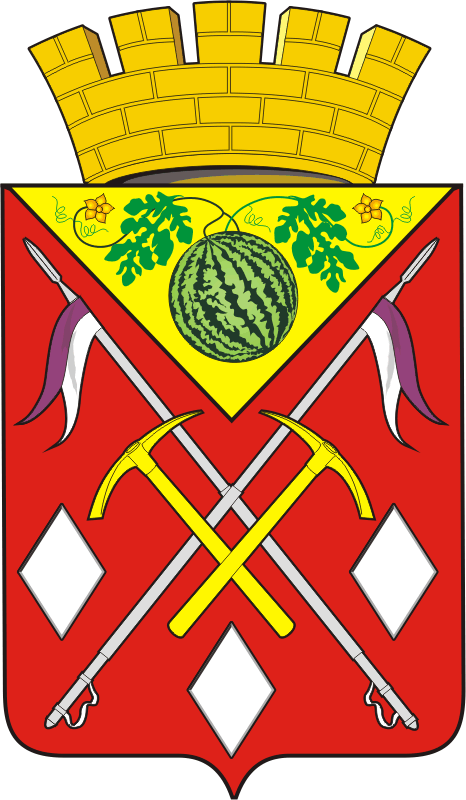 АДМИНИСТРАЦИЯМУНИЦИПАЛЬНОГООБРАЗОВАНИЯСОЛЬ-ИЛЕЦКИЙГОРОДСКОЙ ОКРУГОРЕНБУРГСКОЙ ОБЛАСТИПОСТАНОВЛЕНИЕ26.02.2024 № 496-п№ п/п№ п/пНаименование мероприятияОтветственный исполнительОтветственный исполнительОтветственный исполнительОтветственный исполнительОтветственный исполнительСрок реализацииСрок реализацииСрок реализацииНаименование показателя, единица измеренияНаименование показателя, единица измеренияЗначение показателяЗначение показателяЗначение показателяЗначение показателяЗначение показателяЗначение показателяЗначение показателяЗначение показателяЗначение показателяЗначение показателяЗначение показателяЗначение показателяЗначение показателя№ п/п№ п/пНаименование мероприятияОтветственный исполнительОтветственный исполнительОтветственный исполнительОтветственный исполнительОтветственный исполнительСрок реализацииСрок реализацииСрок реализацииНаименование показателя, единица измеренияНаименование показателя, единица измерения2021год2021год2021год2022 год2022 год2022 год2022 год2023 год2023 год2023 год2024 год2025 год2026 год11233333444556667777888910111.1.Меры по увеличению поступлений налоговых и неналоговых доходовМеры по увеличению поступлений налоговых и неналоговых доходовМеры по увеличению поступлений налоговых и неналоговых доходовМеры по увеличению поступлений налоговых и неналоговых доходовМеры по увеличению поступлений налоговых и неналоговых доходовМеры по увеличению поступлений налоговых и неналоговых доходовМеры по увеличению поступлений налоговых и неналоговых доходовМеры по увеличению поступлений налоговых и неналоговых доходовМеры по увеличению поступлений налоговых и неналоговых доходовМеры по увеличению поступлений налоговых и неналоговых доходовМеры по увеличению поступлений налоговых и неналоговых доходовМеры по увеличению поступлений налоговых и неналоговых доходовМеры по увеличению поступлений налоговых и неналоговых доходовМеры по увеличению поступлений налоговых и неналоговых доходовМеры по увеличению поступлений налоговых и неналоговых доходовМеры по увеличению поступлений налоговых и неналоговых доходовМеры по увеличению поступлений налоговых и неналоговых доходовМеры по увеличению поступлений налоговых и неналоговых доходовМеры по увеличению поступлений налоговых и неналоговых доходовМеры по увеличению поступлений налоговых и неналоговых доходовМеры по увеличению поступлений налоговых и неналоговых доходовМеры по увеличению поступлений налоговых и неналоговых доходовМеры по увеличению поступлений налоговых и неналоговых доходовМеры по увеличению поступлений налоговых и неналоговых доходов1.1.Утверждение плана по устранению неэффективных льгот (пониженных ставок по налогам)  в муниципальном образовании Соль-Илецкий городской  округУтверждение плана по устранению неэффективных льгот (пониженных ставок по налогам)  в муниципальном образовании Соль-Илецкий городской  округУтверждение плана по устранению неэффективных льгот (пониженных ставок по налогам)  в муниципальном образовании Соль-Илецкий городской  округадминистрация муниципального образования Соль-Илецкий городской округадминистрация муниципального образования Соль-Илецкий городской округадминистрация муниципального образования Соль-Илецкий городской округдо 01.09.2022 года – проект муниципального правового актадо 01.09.2022 года – проект муниципального правового актадо 01.09.2022 года – проект муниципального правового актадо 01.09.2022 года – проект муниципального правового актаплан по устранению неэффективных льгот (пониженных ставок по налогам) (в муниципальном образовании Соль-Илецкий городской  округплан по устранению неэффективных льгот (пониженных ставок по налогам) (в муниципальном образовании Соль-Илецкий городской  округ1111111------1.2Оценка эффективности налоговых льгот (пониженных ставок по налогам), предоставляемых органами местного самоуправления по местным налогамОценка эффективности налоговых льгот (пониженных ставок по налогам), предоставляемых органами местного самоуправления по местным налогамОценка эффективности налоговых льгот (пониженных ставок по налогам), предоставляемых органами местного самоуправления по местным налогамфинансовое управление;комитет экономического анализа и прогнозированияфинансовое управление;комитет экономического анализа и прогнозированияфинансовое управление;комитет экономического анализа и прогнозированияза предшествующий налоговый период ежегодно,  до 1 августа текущего финансового годаза предшествующий налоговый период ежегодно,  до 1 августа текущего финансового годаза предшествующий налоговый период ежегодно,  до 1 августа текущего финансового годаза предшествующий налоговый период ежегодно,  до 1 августа текущего финансового годааналитическая записка, единицаналитическая записка, единиц1111111------1.3.Инвентаризация имущества (в том числе земельных участков), являющегося муниципальной собственностью Соль-Илецкого городского округа, а также собственностью иной формы, занимаемой муниципальными учреждениями Соль-Илецкого городского округа, подведомственными органам местного самоуправления, отраслевым органам администрации Соль-Илецкого городского округаИнвентаризация имущества (в том числе земельных участков), являющегося муниципальной собственностью Соль-Илецкого городского округа, а также собственностью иной формы, занимаемой муниципальными учреждениями Соль-Илецкого городского округа, подведомственными органам местного самоуправления, отраслевым органам администрации Соль-Илецкого городского округаИнвентаризация имущества (в том числе земельных участков), являющегося муниципальной собственностью Соль-Илецкого городского округа, а также собственностью иной формы, занимаемой муниципальными учреждениями Соль-Илецкого городского округа, подведомственными органам местного самоуправления, отраслевым органам администрации Соль-Илецкого городского округаорганы местного самоуправления, отраслевые органы администрации Соль-Илецкого городского округа;отдел архитектуры градостроительства и земельных отношений; Отдел по управлению муниципальным имуществом (свод)органы местного самоуправления, отраслевые органы администрации Соль-Илецкого городского округа;отдел архитектуры градостроительства и земельных отношений; Отдел по управлению муниципальным имуществом (свод)органы местного самоуправления, отраслевые органы администрации Соль-Илецкого городского округа;отдел архитектуры градостроительства и земельных отношений; Отдел по управлению муниципальным имуществом (свод)ежегодно,до 1 ноябряежегодно,до 1 ноябряежегодно,до 1 ноябряежегодно,до 1 ноябряаналитическая записка, единицаналитическая записка, единиц11111111111111.4.Инвентаризация имущества (в том числе земельных участков), являющегося муниципальной собственностью Соль-Илецкого городского округа, а также собственностью иной формы, занимаемой муниципальными унитарными предприятиямиИнвентаризация имущества (в том числе земельных участков), являющегося муниципальной собственностью Соль-Илецкого городского округа, а также собственностью иной формы, занимаемой муниципальными унитарными предприятиямиИнвентаризация имущества (в том числе земельных участков), являющегося муниципальной собственностью Соль-Илецкого городского округа, а также собственностью иной формы, занимаемой муниципальными унитарными предприятиямиотдел архитектуры градостроительства и земельных отношений; отдел по управлению муниципальным имуществомотдел архитектуры градостроительства и земельных отношений; отдел по управлению муниципальным имуществомотдел архитектуры градостроительства и земельных отношений; отдел по управлению муниципальным имуществомежегодно,до 1 декабряежегодно,до 1 декабряежегодно,до 1 декабряежегодно,до 1 декабряаналитическая записка, единицаналитическая записка, единиц11111111111111.5.Обеспечение поступлений в бюджет городского округа доходов от сдачи в аренду имущества, находящегося в муниципальной собственности Соль-Илецкого городского округа (в том числе земельных участков)Обеспечение поступлений в бюджет городского округа доходов от сдачи в аренду имущества, находящегося в муниципальной собственности Соль-Илецкого городского округа (в том числе земельных участков)Обеспечение поступлений в бюджет городского округа доходов от сдачи в аренду имущества, находящегося в муниципальной собственности Соль-Илецкого городского округа (в том числе земельных участков)отдел архитектуры градостроительства и земельных отношений;отдел по управлению муниципальным имуществомотдел архитектуры градостроительства и земельных отношений;отдел по управлению муниципальным имуществомотдел архитектуры градостроительства и земельных отношений;отдел по управлению муниципальным имуществом2021 - 2026 годы2021 - 2026 годы2021 - 2026 годы2021 - 2026 годыобъем поступлений в бюджет городского округа,тыс. рублейобъем поступлений в бюджет городского округа,тыс. рублей1744,71744,71744,71744,72109,02109,02109,02095,32095,32095,33 153,03 169,13 069,41.6.Обеспечение поступлений в бюджет средств от приватизации (продажи) имущества, находящегося в муниципальной собственности городского округаОбеспечение поступлений в бюджет средств от приватизации (продажи) имущества, находящегося в муниципальной собственности городского округаОбеспечение поступлений в бюджет средств от приватизации (продажи) имущества, находящегося в муниципальной собственности городского округаотдел по управлению муниципальным имуществомотдел архитектуры, градостроительства и земельных отношений,отдел по управлению муниципальным имуществомотдел архитектуры, градостроительства и земельных отношений,отдел по управлению муниципальным имуществомотдел архитектуры, градостроительства и земельных отношений,2021 - 2026 годы2021 - 2026 годы2021 - 2026 годы2021 - 2026 годы2021 - 2026 годы2021 - 2026 годы2021 - 2026 годы2021 - 2026 годыутвержденный план приватизации, единицутвержденный план приватизации, единиц11111111111111.6.Обеспечение поступлений в бюджет средств от приватизации (продажи) имущества, находящегося в муниципальной собственности городского округаОбеспечение поступлений в бюджет средств от приватизации (продажи) имущества, находящегося в муниципальной собственности городского округаОбеспечение поступлений в бюджет средств от приватизации (продажи) имущества, находящегося в муниципальной собственности городского округаотдел по управлению муниципальным имуществомотдел архитектуры, градостроительства и земельных отношений,отдел по управлению муниципальным имуществомотдел архитектуры, градостроительства и земельных отношений,отдел по управлению муниципальным имуществомотдел архитектуры, градостроительства и земельных отношений,2021 - 2026 годы2021 - 2026 годы2021 - 2026 годы2021 - 2026 годы2021 - 2026 годы2021 - 2026 годы2021 - 2026 годы2021 - 2026 годыобъем поступлений в бюджет городского округа,тыс. рублейобъем поступлений в бюджет городского округа,тыс. рублейобъем поступлений в бюджет городского округа,тыс. рублейобъем поступлений в бюджет городского округа,тыс. рублей175,0175,0175,0175,04537,04537,04537,0518,0518,0518,0518,05185181.7.Совершенствование администрирования административных штрафов, накладываемых административными комиссиямиСовершенствование администрирования административных штрафов, накладываемых административными комиссиямиСовершенствование администрирования административных штрафов, накладываемых административными комиссиямиадминистрация муниципального образования Соль-Илецкий городской округадминистрация муниципального образования Соль-Илецкий городской округадминистрация муниципального образования Соль-Илецкий городской округежегодноежегодноежегодноежегоднопоступления в бюджет городского округа, тыс. рублейпоступления в бюджет городского округа, тыс. рублей394,0394,0394,0394,0638,0638,0638,0365365365532,0532,0532,01.8.Обеспечение перечисления в бюджет городского округа:не менее 50 процентов прибыли муниципальных унитарных предприятий Соль-Илецкого городского округа, остающейся в распоряжении таких предприятий после уплаты налогов, и иных обязательных платежей (с учетом инвестиционных проектов и программ и (или) расходов на реализацию социально и общественно значимых проектов)Обеспечение перечисления в бюджет городского округа:не менее 50 процентов прибыли муниципальных унитарных предприятий Соль-Илецкого городского округа, остающейся в распоряжении таких предприятий после уплаты налогов, и иных обязательных платежей (с учетом инвестиционных проектов и программ и (или) расходов на реализацию социально и общественно значимых проектов)Обеспечение перечисления в бюджет городского округа:не менее 50 процентов прибыли муниципальных унитарных предприятий Соль-Илецкого городского округа, остающейся в распоряжении таких предприятий после уплаты налогов, и иных обязательных платежей (с учетом инвестиционных проектов и программ и (или) расходов на реализацию социально и общественно значимых проектов)отдел по управлению муниципальным имуществом;комитет экономического анализа и прогнозированияотдел по управлению муниципальным имуществом;комитет экономического анализа и прогнозированияотдел по управлению муниципальным имуществом;комитет экономического анализа и прогнозированияежегодноежегодноежегодноежегодноперечисление в бюджет части чистой прибыли муниципальных унитарных предприятий Соль-Илецкого городского округа, процентовперечисление в бюджет части чистой прибыли муниципальных унитарных предприятий Соль-Илецкого городского округа, процентов>=50,0>=50,0>=50,0>=50,0>=50,0>=50,0>=50,0>=50,0>=50,0>=50,0>=50,0>=50,0>=50,01.9. Проведение мероприятий по легализации теневой занятостиПроведение мероприятий по легализации теневой занятостиПроведение мероприятий по легализации теневой занятостикомитет экономического анализа и прогнозированиякомитет экономического анализа и прогнозированиякомитет экономического анализа и прогнозированияежегодноежегодноежегодноежегодноколичество выявленных работников, человекколичество выявленных работников, человек161616166666666661.10.Выявление неиспользуемых основных фондов (земельных участков) муниципальных учреждений, муниципальных унитарных предприятий и принятие мер по их продаже, в том числе за счет формирования и реализации планов приватизации, или сдачи в аренду с целью увеличения неналоговых доходов бюджета городского округаВыявление неиспользуемых основных фондов (земельных участков) муниципальных учреждений, муниципальных унитарных предприятий и принятие мер по их продаже, в том числе за счет формирования и реализации планов приватизации, или сдачи в аренду с целью увеличения неналоговых доходов бюджета городского округаВыявление неиспользуемых основных фондов (земельных участков) муниципальных учреждений, муниципальных унитарных предприятий и принятие мер по их продаже, в том числе за счет формирования и реализации планов приватизации, или сдачи в аренду с целью увеличения неналоговых доходов бюджета городского округаотдел по управлению муниципальным имуществом;отдел архитектуры, градостроительства и земельных отношений, органы местного самоуправления (органы администрации), осуществляющие функции и полномочия учредителейотдел по управлению муниципальным имуществом;отдел архитектуры, градостроительства и земельных отношений, органы местного самоуправления (органы администрации), осуществляющие функции и полномочия учредителейотдел по управлению муниципальным имуществом;отдел архитектуры, градостроительства и земельных отношений, органы местного самоуправления (органы администрации), осуществляющие функции и полномочия учредителейежегодно, до 1 апреляежегодно, до 1 апреляежегодно, до 1 апреляежегодно, до 1 апреляпоступлений в бюджет муниципального образования, тыс. рублейпоступлений в бюджет муниципального образования, тыс. рублей2710,12710,12710,12710,14339,04339,04339,0450,0450,0450,0500,0500,0500,01.11.Работа межведомственной комиссии по вопросам оплаты труда, уплаты налогов и снижения неформальной занятости организаций при администрации Соль-Илецкого городского округаРабота межведомственной комиссии по вопросам оплаты труда, уплаты налогов и снижения неформальной занятости организаций при администрации Соль-Илецкого городского округаРабота межведомственной комиссии по вопросам оплаты труда, уплаты налогов и снижения неформальной занятости организаций при администрации Соль-Илецкого городского округакомитет экономического анализа и прогнозированиякомитет экономического анализа и прогнозированиякомитет экономического анализа и прогнозированияежеквартальноежеквартальноежеквартальноежеквартальнодополнительные поступления в бюджет городского округа, тыс. рублейдополнительные поступления в бюджет городского округа, тыс. рублей680,0680,0680,0680,0450,0450,0450,0450,0450,0450,0450,0450,0450,02.2.1.2.1.1.Централизация бюджетного учета и отчетности в органах местного самоуправления Соль-Илецкого городского округа Централизация бюджетного учета и отчетности в органах местного самоуправления Соль-Илецкого городского округа финансовое управление;органы местного самоуправления Соль-Илецкого городского округафинансовое управление;органы местного самоуправления Соль-Илецкого городского округа2021-2026 годы2021-2026 годы2021-2026 годы2021-2026 годы2021-2026 годысокращение численности работников органов местного самоуправления и муниципальных учреждений Соль-Илецкого городского округа, единицсокращение численности работников органов местного самоуправления и муниципальных учреждений Соль-Илецкого городского округа, единиц--------------2.1.2.Выведение (передача) неуправленческих функций органов местного самоуправления (органов администрации) в муниципальные учреждения Выведение (передача) неуправленческих функций органов местного самоуправления (органов администрации) в муниципальные учреждения органы местного самоуправления (органы администрации)органы местного самоуправления (органы администрации)2021 годы2021 годы2021 годы2021 годы2021 годысокращение численности работников органов местного самоуправления (органов администрации)сокращение численности работников органов местного самоуправления (органов администрации)------111-----2.1.3.Установление запрета на увеличение численности муниципальных служащихУстановление запрета на увеличение численности муниципальных служащихорганы местного самоуправления (органы администрации)органы местного самоуправления (органы администрации)2021 – 2026 годы2021 – 2026 годы2021 – 2026 годы2021 – 2026 годы2021 – 2026 годынормативно установленный запрет на увеличение численности муниципальных служащихнормативно установленный запрет на увеличение численности муниципальных служащих--------------2.1.4.Соблюдение норматива формирования расходов на оплату труда депутатов, выборных должностных лиц местного самоуправления, осуществляющих свои полномочия на постоянной основе, муниципальных служащих органов местного самоуправления Соль-Илецкого городского округаСоблюдение норматива формирования расходов на оплату труда депутатов, выборных должностных лиц местного самоуправления, осуществляющих свои полномочия на постоянной основе, муниципальных служащих органов местного самоуправления Соль-Илецкого городского округафинансовое управлениефинансовое управление2021-2026 годы2021-2026 годы2021-2026 годы2021-2026 годы2021-2026 годысоставление ежеквартального отчета о соблюдении норматива формирования расходов на оплату труда депутатов, выборных должностных лиц местного самоуправления, осуществляющих свои полномочия на постоянной основе,  муниципальных служащих органов  местного самоуправления, единицсоставление ежеквартального отчета о соблюдении норматива формирования расходов на оплату труда депутатов, выборных должностных лиц местного самоуправления, осуществляющих свои полномочия на постоянной основе,  муниципальных служащих органов  местного самоуправления, единиц444444444444442.1.5.Повышение эффективности использования имущества, находящегося в муниципальной собственности, в целях организации деятельности органов местного самоуправления муниципального образования Соль-Илецкий городской округПовышение эффективности использования имущества, находящегося в муниципальной собственности, в целях организации деятельности органов местного самоуправления муниципального образования Соль-Илецкий городской округорганы местного самоуправления (органы администрации), осуществляющие функции и полномочия учредителейорганы местного самоуправления (органы администрации), осуществляющие функции и полномочия учредителейежегодноежегодноежегодноежегодноежегоднообъем расходов бюджета городского округа, оптимизированный в результате эффективного использования муниципального имущества (по итогам года), тыс. рублейобъем расходов бюджета городского округа, оптимизированный в результате эффективного использования муниципального имущества (по итогам года), тыс. рублейопределяется по итогам годаопределяется по итогам годаопределяется по итогам годаопределяется по итогам годаопределяется по итогам годаопределяется по итогам годаопределяется по итогам годаопределяется по итогам годаопределяется по итогам годаопределяется по итогам годаопределяется по итогам годаопределяется по итогам годаопределяется по итогам годаопределяется по итогам года2.2.2.2.1.Увеличение расходов за счет доходов от приносящей доход деятельности бюджетных и автономных учреждений (в том числе при эффективном использовании бюджетными и автономными учреждениями муниципального имущества, в том числе:Увеличение расходов за счет доходов от приносящей доход деятельности бюджетных и автономных учреждений (в том числе при эффективном использовании бюджетными и автономными учреждениями муниципального имущества, в том числе:органы местного самоуправления (органы администрации), осуществляющие функции и полномочия учредителейорганы местного самоуправления (органы администрации), осуществляющие функции и полномочия учредителейежегодноежегодноежегодноежегоднообъем расходов за счет средств от приносящей доход деятельности (тыс.руб.)объем расходов за счет средств от приносящей доход деятельности (тыс.руб.)объем расходов за счет средств от приносящей доход деятельности (тыс.руб.)25 400,025 400,025 400,026 000,026 000,026 000,026 500,026 500,026 500,026 500,026 500,026 500,026 500,026 500,02.2.1.на оплату труда и начисления на оплату труда работников бюджетных и автономных учрежденийна оплату труда и начисления на оплату труда работников бюджетных и автономных учрежденийорганы местного самоуправления (органы администрации), осуществляющие функции и полномочия учредителейорганы местного самоуправления (органы администрации), осуществляющие функции и полномочия учредителейежегодноежегодноежегодноежегодно. объем расходов на оплату труда  и начисления на оплату труда за счет средств от приносящей доход деятельности. объем расходов на оплату труда  и начисления на оплату труда за счет средств от приносящей доход деятельности. объем расходов на оплату труда  и начисления на оплату труда за счет средств от приносящей доход деятельности1 200,01 200,01 200,01 250,01 250,01 250,0560,0560,0560,0560,0560,0560,0560,0560,02.2.2.Анализ нагрузки на бюджетную сеть (контингент, количество бюджетных учреждений,        количество персонала, используемые фонды, объемы предоставляемых услуг) Анализ нагрузки на бюджетную сеть (контингент, количество бюджетных учреждений,        количество персонала, используемые фонды, объемы предоставляемых услуг) органы местного самоуправления (органы администрации)органы местного самоуправления (органы администрации)ежегодноежегодноежегодноежегодночеловекчеловекчеловекХХХХХХХХХХХХХХ2.2.2.Доведение показателей количества потребителей услуг на:Доведение показателей количества потребителей услуг на:органы местного самоуправления (органы администрации)органы местного самоуправления (органы администрации)ежегодноежегодноежегодноежегодночеловекчеловекчеловекХХХХХХХХХХХХХХ2.2.2.1 педагога общего образования1 педагога общего образованияорганы местного самоуправления (органы администрации)органы местного самоуправления (органы администрации)ежегодноежегодноежегодноежегодночеловекчеловекчеловек12,012,012,012121212121212121212122.2.2.1 педагога дошкольного образования1 педагога дошкольного образованияорганы местного самоуправления (органы администрации)органы местного самоуправления (органы администрации)ежегодноежегодноежегодноежегодночеловекчеловекчеловек14,114,114,114,114,114,113,813,813,813,613,613,613,613,62.2.2.1 педагога дополнительного образования1 педагога дополнительного образованияорганы местного самоуправления (органы администрации)органы местного самоуправления (органы администрации)ежегодноежегодноежегодноежегодночеловекчеловекчеловек90,190,190,190,190,190,190,190,190,190,190,190,190,190,12.2.2.1 работника культуры1 работника культурыорганы местного самоуправления (органы администрации)органы местного самоуправления (органы администрации)ежегодноежегодноежегодноежегодночеловекчеловекчеловек2 8762 8762 8762 8762 8762 8762 8762 8762 8762 8762 8762 8762 8762 8762.2.3.Анализ эффективности использования мощностей (фондов) учрежденийАнализ эффективности использования мощностей (фондов) учрежденийорганы местного самоуправления (органы администрации)органы местного самоуправления (органы администрации)ежегодноежегодноежегодноежегодночеловекчеловекчеловекХХХХХХХХХХХХХХ2.2.3.Наполняемость классов общеобразовательных школ:Наполняемость классов общеобразовательных школ:органы местного самоуправления (органы администрации)органы местного самоуправления (органы администрации)ежегодноежегодноежегодноежегодночеловекчеловекчеловек699169916991698069806980700670067006700670067006700670062.2.3.в городской местностив городской местностиорганы местного самоуправления (органы администрации)органы местного самоуправления (органы администрации)ежегодноежегодноежегодноежегодночеловекчеловекчеловек405840584058410641064106415341534153415341534153415341532.2.3.в сельской местностив сельской местностиорганы местного самоуправления (органы администрации)органы местного самоуправления (органы администрации)ежегодноежегодноежегодноежегодночеловекчеловекчеловек293329332933287428742874285328532853285328532853285328532.2.3.Наполняемость групп дошкольных  учреждений:Наполняемость групп дошкольных  учреждений:органы местного самоуправления (органы администрации)органы местного самоуправления (органы администрации)ежегодноежегодноежегодноежегодночеловекчеловекчеловек269926992699254225422542227822782278225422542254225422542.2.3.в городской местностив городской местностиорганы местного самоуправления (органы администрации)органы местного самоуправления (органы администрации)ежегодноежегодноежегодноежегодночеловекчеловекчеловек170917091709163516351635145914591459144914491449144914492.2.3.в сельской местностив сельской местностиорганы местного самоуправления (органы администрации)органы местного самоуправления (органы администрации)ежегодноежегодноежегодноежегодночеловекчеловекчеловек9909909908958958958198198198058058058058052.2.3.Посещаемость клубов, дворцов культуры:Посещаемость клубов, дворцов культуры:органы местного самоуправления (органы администрации)органы местного самоуправления (органы администрации)ежегодноежегодноежегодноежегодночеловекчеловекчеловек3166163166163166165351005351005351005726005726005726006127006127006127006127006127002.2.3.в городской местностив городской местностиорганы местного самоуправления (органы администрации)органы местного самоуправления (органы администрации)ежегодноежегодноежегодноежегодночеловекчеловекчеловек3794337943379431447281447281447281546001546001546001654001654001654001654001654002.2.3.в сельской местностив сельской местностиорганы местного самоуправления (органы администрации)органы местного самоуправления (органы администрации)ежегодноежегодноежегодноежегодночеловекчеловекчеловек2786732786732786733903723903723903724180004180004180004473004473004473004473004473002.2.3.Посещаемость библиотек:Посещаемость библиотек:органы местного самоуправления (органы администрации)органы местного самоуправления (органы администрации)ежегодноежегодноежегодноежегодночеловекчеловекчеловек2138932138932138933243003243003243003479003479003479004157004157004157004157004157002.2.3.в городской местностив городской местностиорганы местного самоуправления (органы администрации)органы местного самоуправления (органы администрации)ежегодноежегодноежегодноежегодночеловекчеловекчеловек7548575485754851100001100001100001150001150001150001400001400001400001400001400002.2.3.в сельской местностив сельской местностиорганы местного самоуправления (органы администрации)органы местного самоуправления (органы администрации)ежегодноежегодноежегодноежегодночеловекчеловекчеловек1384081384081384082143002143002143002329002329002329002757002757002757002757002757002.2.3.Посещаемость спортивных объектовПосещаемость спортивных объектоворганы местного самоуправления (органы администрации)органы местного самоуправления (органы администрации)ежегодноежегодноежегодноежегодночеловекчеловекчеловек215021502150225022502250235023502350245024502450245024502.2.4.Проведение реструктуризации  (укрупнения) бюджетной сети на основании анализа нагрузки на бюджетную сеть (контингент, количество муниципальных учреждений, количество персонала, используемые фонды, объемы предоставляемых муниципальных услуг), в том числе внедрение новых форм оказания муниципальных услуг. Размещение разнопрофильных учреждений под «одной крышей» (комплекс «школа – детский сад», «школа – библиотека», «клуб – библиотека» и другие)Проведение реструктуризации  (укрупнения) бюджетной сети на основании анализа нагрузки на бюджетную сеть (контингент, количество муниципальных учреждений, количество персонала, используемые фонды, объемы предоставляемых муниципальных услуг), в том числе внедрение новых форм оказания муниципальных услуг. Размещение разнопрофильных учреждений под «одной крышей» (комплекс «школа – детский сад», «школа – библиотека», «клуб – библиотека» и другие)органы местного самоуправления (органы администрации)органы местного самоуправления (органы администрации)2021-2026год2021-2026год2021-2026год2021-2026годколичество реструктурируемых учреждений, единицколичество реструктурируемых учреждений, единицколичество реструктурируемых учреждений, единиц333444222-----2.2.4.Проведение реструктуризации  (укрупнения) бюджетной сети на основании анализа нагрузки на бюджетную сеть (контингент, количество муниципальных учреждений, количество персонала, используемые фонды, объемы предоставляемых муниципальных услуг), в том числе внедрение новых форм оказания муниципальных услуг. Размещение разнопрофильных учреждений под «одной крышей» (комплекс «школа – детский сад», «школа – библиотека», «клуб – библиотека» и другие)Проведение реструктуризации  (укрупнения) бюджетной сети на основании анализа нагрузки на бюджетную сеть (контингент, количество муниципальных учреждений, количество персонала, используемые фонды, объемы предоставляемых муниципальных услуг), в том числе внедрение новых форм оказания муниципальных услуг. Размещение разнопрофильных учреждений под «одной крышей» (комплекс «школа – детский сад», «школа – библиотека», «клуб – библиотека» и другие)органы местного самоуправления (органы администрации)органы местного самоуправления (органы администрации)2021-2026год2021-2026год2021-2026год2021-2026годсокращение расходов на содержание учреждений, тыс. рублейсокращение расходов на содержание учреждений, тыс. рублейсокращение расходов на содержание учреждений, тыс. рублей0,00,00,0600,0600,0600,0234,0234,0234,0-----2.2.5Выявление неиспользуемых основных фондов муниципальных учреждений и принятие мер по их продаже или предоставлению в арендуВыявление неиспользуемых основных фондов муниципальных учреждений и принятие мер по их продаже или предоставлению в арендуорганы местного самоуправления (органы администрации), осуществляющие функции и полномочия учредителейорганы местного самоуправления (органы администрации), осуществляющие функции и полномочия учредителейежегодноежегодноежегодноежегоднообъем расходов, сокращенных в результате продажи или предоставления в аренду неиспользуемого имущества, тыс. рублейобъем расходов, сокращенных в результате продажи или предоставления в аренду неиспользуемого имущества, тыс. рублейобъем расходов, сокращенных в результате продажи или предоставления в аренду неиспользуемого имущества, тыс. рублейопределяется по итогам годаопределяется по итогам годаопределяется по итогам годаопределяется по итогам годаопределяется по итогам годаопределяется по итогам годаопределяется по итогам годаопределяется по итогам годаопределяется по итогам годаопределяется по итогам годаопределяется по итогам годаопределяется по итогам годаопределяется по итогам годаопределяется по итогам года2.2.6.Сокращение численности обслуживающего персонала и непрофильных специалистов учреждений (сторож, повар, уборщик помещений, водитель, завхоз, электрик, рабочий, слесарь, плотник и другие) с учетом установленных норм нагрузкиСокращение численности обслуживающего персонала и непрофильных специалистов учреждений (сторож, повар, уборщик помещений, водитель, завхоз, электрик, рабочий, слесарь, плотник и другие) с учетом установленных норм нагрузкиорганы местного самоуправления (органы администрации), осуществляющие функции и полномочия учредителей органы местного самоуправления (органы администрации), осуществляющие функции и полномочия учредителей 2021 - 2026 годы2021 - 2026 годы2021 - 2026 годы2021 - 2026 годысокращение численности работников учреждений, единиц штатныесокращение численности работников учреждений, единиц штатныесокращение численности работников учреждений, единиц штатные000000111000002.2.6.Сокращение численности обслуживающего персонала и непрофильных специалистов учреждений (сторож, повар, уборщик помещений, водитель, завхоз, электрик, рабочий, слесарь, плотник и другие) с учетом установленных норм нагрузкиСокращение численности обслуживающего персонала и непрофильных специалистов учреждений (сторож, повар, уборщик помещений, водитель, завхоз, электрик, рабочий, слесарь, плотник и другие) с учетом установленных норм нагрузкиорганы местного самоуправления (органы администрации), осуществляющие функции и полномочия учредителей органы местного самоуправления (органы администрации), осуществляющие функции и полномочия учредителей 2021 - 2026 годы2021 - 2026 годы2021 - 2026 годы2021 - 2026 годысокращение расходов на содержание учреждений,тыс. рублейсокращение расходов на содержание учреждений,тыс. рублейсокращение расходов на содержание учреждений,тыс. рублей000000583,7583,7583,7000002.3.2.3.1.Проведение анализа утвержденных стандартов услуг, содержащих нормативы материальных ресурсов или разработка их в случае отсутствияПроведение анализа утвержденных стандартов услуг, содержащих нормативы материальных ресурсов или разработка их в случае отсутствияорганы местного самоуправления (органы администрации), осуществляющие функции и полномочия учредителейорганы местного самоуправления (органы администрации), осуществляющие функции и полномочия учредителейорганы местного самоуправления (органы администрации), осуществляющие функции и полномочия учредителейежегодноежегодноежегодноежегодноаналитическая записка о наличии утвержденных стандартов услуганалитическая записка о наличии утвержденных стандартов услугдададададададададададададада2.3.2.Оптимизация расходов на содержание материально – технической базы муниципальных учреждений по результатам экономии, сложившейся по итогам проведения закупок для муниципальных нужд Оптимизация расходов на содержание материально – технической базы муниципальных учреждений по результатам экономии, сложившейся по итогам проведения закупок для муниципальных нужд органы местного самоуправления (органы администрации)органы местного самоуправления (органы администрации)органы местного самоуправления (органы администрации)ежегодноежегодноежегодноежегодносокращение расходов на содержание учреждений, тыс. рублей сокращение расходов на содержание учреждений, тыс. рублей определяется по итогам годаопределяется по итогам годаопределяется по итогам годаопределяется по итогам годаопределяется по итогам годаопределяется по итогам годаопределяется по итогам годаопределяется по итогам годаопределяется по итогам годаопределяется по итогам годаопределяется по итогам годаопределяется по итогам годаопределяется по итогам годаопределяется по итогам года2.4.2.4.1.Анализ причин возникновения дебиторской задолженности и принятие плана сокращения просроченной дебиторской задолженности. Включение в пояснительную записку к квартальным и годовому отчетам информации о результатах выполнения плана мероприятий по сокращению просроченной дебиторской задолженностиАнализ причин возникновения дебиторской задолженности и принятие плана сокращения просроченной дебиторской задолженности. Включение в пояснительную записку к квартальным и годовому отчетам информации о результатах выполнения плана мероприятий по сокращению просроченной дебиторской задолженностиорганы местного самоуправления (органы администрации)органы местного самоуправления (органы администрации)органы местного самоуправления (органы администрации)ежегодноежегодноежегодноежегоднопояснительная записка о наличии и выполнении плана мероприятийпояснительная записка о наличии и выполнении плана мероприятийдададададададададададададада2.4.2.Оптимизация бюджетных расходов на осуществление бюджетных инвестиций (осуществление капитальных вложений в первоочередном порядке в объекты, планируемые к вводу в эксплуатацию в текущем финансовом году, учет возможности обеспечения обязательного объема финансирования при принятии решений об участии в государственных программах (федеральных целевых программах, региональных, приорететных программах Оренбургской области), проведение анализа целесообразности завершения ранее начатого строительства)Оптимизация бюджетных расходов на осуществление бюджетных инвестиций (осуществление капитальных вложений в первоочередном порядке в объекты, планируемые к вводу в эксплуатацию в текущем финансовом году, учет возможности обеспечения обязательного объема финансирования при принятии решений об участии в государственных программах (федеральных целевых программах, региональных, приорететных программах Оренбургской области), проведение анализа целесообразности завершения ранее начатого строительства)органы местного самоуправления, органы администрации в соответствующих сферах деятельностиорганы местного самоуправления, органы администрации в соответствующих сферах деятельностиорганы местного самоуправления, органы администрации в соответствующих сферах деятельности2021 -2026 годы2021 -2026 годы2021 -2026 годы2021 -2026 годыдоля объектов, вводимых в эксплуатацию в текущем финансовом году, в общем количестве объектов, предлагаемых к финансированию в текущем финансовом году, процентовдоля объектов, вводимых в эксплуатацию в текущем финансовом году, в общем количестве объектов, предлагаемых к финансированию в текущем финансовом году, процентов>= 80,0>= 80,0>= 80,0>= 80,0>= 80,0>= 80,0>= 80,0>= 80,0>= 80,0>= 80,0>= 80,0>= 80,0>= 80,0>= 80,02.4.3.Сокращение объемов незавершенного строительства с нарушением нормативных сроков строительстваСокращение объемов незавершенного строительства с нарушением нормативных сроков строительстваотдел по строительству, транспорту, ЖКХ, газификации и связи; отдел архитектуры и градостроительства, МКУ «УГХ Соль-Илецкого городского округа»отдел по строительству, транспорту, ЖКХ, газификации и связи; отдел архитектуры и градостроительства, МКУ «УГХ Соль-Илецкого городского округа»отдел по строительству, транспорту, ЖКХ, газификации и связи; отдел архитектуры и градостроительства, МКУ «УГХ Соль-Илецкого городского округа»2021-2026 годы2021-2026 годы2021-2026 годы2021-2026 годыдоля объектов незавершенного строительства с нарушением нормативных сроков строительства в общем количестве объектов незавершенного строительства, процентовдоля объектов незавершенного строительства с нарушением нормативных сроков строительства в общем количестве объектов незавершенного строительства, процентов≤20,0≤20,0≤20,0≤20,0≤20,0≤20,0≤20,0≤20,0≤20,0≤20,0≤20,0≤20,0≤20,0≤20,02.4.4.Проведение мониторинга предоставления субсидий юридическим лицам (за исключением субсидий муниципальным учреждениям), индивидуальным предпринимателям, физическим лицам, некоммерческим организациям, не являющимся казенными, и подготовка предложений, направленных на сокращение неэффективных расходов бюджета Проведение мониторинга предоставления субсидий юридическим лицам (за исключением субсидий муниципальным учреждениям), индивидуальным предпринимателям, физическим лицам, некоммерческим организациям, не являющимся казенными, и подготовка предложений, направленных на сокращение неэффективных расходов бюджета комитет экономического анализа и прогнозирования;отдел по строительству, транспорту, ЖКХ, газификации и связикомитет экономического анализа и прогнозирования;отдел по строительству, транспорту, ЖКХ, газификации и связикомитет экономического анализа и прогнозирования;отдел по строительству, транспорту, ЖКХ, газификации и связиежегодно, до 1 октябряежегодно, до 1 октябряежегодно, до 1 октябряежегодно, до 1 октябряаналитическая записка, представляемая в финансовый орган, единицаналитическая записка, представляемая в финансовый орган, единицдададададададададададададада2.4.5.Проведение мониторинга объемов  незавершенного строительства, финансируемого за счет федерального, областного и местного бюджетов, подготовка предложений, направленных на сокращение неэффективных расходов соответствующих бюджетовПроведение мониторинга объемов  незавершенного строительства, финансируемого за счет федерального, областного и местного бюджетов, подготовка предложений, направленных на сокращение неэффективных расходов соответствующих бюджетовотдел по строительству, транспорту, ЖКХ, газификации и связи; отдел архитектуры и градостроительства, МКУ «УГХ Соль-Илецкого городского округа»отдел по строительству, транспорту, ЖКХ, газификации и связи; отдел архитектуры и градостроительства, МКУ «УГХ Соль-Илецкого городского округа»отдел по строительству, транспорту, ЖКХ, газификации и связи; отдел архитектуры и градостроительства, МКУ «УГХ Соль-Илецкого городского округа»2018-2025 годы2018-2025 годы2018-2025 годы2018-2025 годыежеквартально,  аналитическая записка, представляемая в финансовый орган, единицежеквартально,  аналитическая записка, представляемая в финансовый орган, единицдададададададададададададада2.5.2.5.1.Планирование бюджета городского округа в рамках муниципальных программ (увеличение доли программных расходов)Планирование бюджета городского округа в рамках муниципальных программ (увеличение доли программных расходов)органы местного самоуправления (органы администрации)органы местного самоуправления (органы администрации)органы местного самоуправления (органы администрации)ежегодноежегодноежегодноежегоднодоля расходов бюджета городского округа, формируемых в рамках муниципальных программдоля расходов бюджета городского округа, формируемых в рамках муниципальных программ≥95≥95≥95≥95≥95≥95≥95≥95≥95≥95≥95≥95≥95≥952.5.2.Актуализация бюджетного прогноза на долгосрочный периодАктуализация бюджетного прогноза на долгосрочный периодфинансовое управление;комитет экономического анализа и прогнозированияфинансовое управление;комитет экономического анализа и прогнозированияфинансовое управление;комитет экономического анализа и прогнозированияежегодноежегодноежегодноежегодноналичие бюджетного прогноза городского округа на долгосрочный периодналичие бюджетного прогноза городского округа на долгосрочный периоддададададададададададададада2.5.3.Оценка эффективности бюджетных расходов на реализацию муниципальных программ на стадии их планированияОценка эффективности бюджетных расходов на реализацию муниципальных программ на стадии их планированияфинансовое управлениефинансовое управлениефинансовое управлениеежегодноежегодноежегодноежегоднодоля расходов, в отношении которых проведена оценка, процентовдоля расходов, в отношении которых проведена оценка, процентов100,0100,0100,0100,0100,0100,0100,0100,0100,0100,0100,0100,0100,0100,02.5.4.Оценка потребности в оказании муниципальными учреждениями муниципальных услугОценка потребности в оказании муниципальными учреждениями муниципальных услугорганы местного самоуправления (органы администрации), осуществляющие функции и полномочия учредителейорганы местного самоуправления (органы администрации), осуществляющие функции и полномочия учредителейорганы местного самоуправления (органы администрации), осуществляющие функции и полномочия учредителейежегодноежегодноежегодноежегоднодоля муниципальных услуг, в отношении которых проведена проверка, процентовдоля муниципальных услуг, в отношении которых проведена проверка, процентов100,0100,0100,0100,0100,0100,0100,0100,0100,0100,0100,0100,0100,0100,02.6.2.6.1.Контроль за недопущением образования просроченной кредиторской задолженностиКонтроль за недопущением образования просроченной кредиторской задолженностиорганы местного самоуправления (органы администрации), осуществляющие функции и полномочия учредителейорганы местного самоуправления (органы администрации), осуществляющие функции и полномочия учредителейорганы местного самоуправления (органы администрации), осуществляющие функции и полномочия учредителейежемесячно, нарастающим итогомежемесячно, нарастающим итогомежемесячно, нарастающим итогомежемесячно, нарастающим итогомобъем просроченной кредиторской задолженности, тыс. рублейобъем просроченной кредиторской задолженности, тыс. рублей0,00,00,00,00,00,00,00,00,00,00,00,00,00,02.7.2.7.1.Недопущение планирования привлечения бюджетных кредитов из бюджетов других уровней бюджетной системы Российской Федерации и кредитов кредитных организацийНедопущение планирования привлечения бюджетных кредитов из бюджетов других уровней бюджетной системы Российской Федерации и кредитов кредитных организацийадминистрация муниципального образования Соль-Илецкий городской округ; финансовое управлениеадминистрация муниципального образования Соль-Илецкий городской округ; финансовое управлениеадминистрация муниципального образования Соль-Илецкий городской округ; финансовое управление2021-2026 годы2021-2026 годы2021-2026 годы2021-2026 годыобъем планируемых к привлечению бюджетных кредитов из бюджетов других уровней бюджетной системы Российской Федерации (в первоначальной редакции решения Совета депутатов о  бюджете городского округа), тыс. руб.объем планируемых к привлечению бюджетных кредитов из бюджетов других уровней бюджетной системы Российской Федерации (в первоначальной редакции решения Совета депутатов о  бюджете городского округа), тыс. руб.0,00,00,00,00,00,00,00,00,00,00,00,00,00,02.7.2.Недопущение планирования предоставления муниципальных гарантийНедопущение планирования предоставления муниципальных гарантийадминистрация муниципального образования Соль-Илецкий городской округ; финансовое управлениеадминистрация муниципального образования Соль-Илецкий городской округ; финансовое управлениеадминистрация муниципального образования Соль-Илецкий городской округ; финансовое управление2021-2026 годы2021-2026 годы2021-2026 годы2021-2026 годыобъем планируемых к предоставлению муниципальных гарантий Соль-Илецкогогородского округа (в первоначальной редакции решения Совета депутатов о  бюджете городского округа), тыс. руб.объем планируемых к предоставлению муниципальных гарантий Соль-Илецкогогородского округа (в первоначальной редакции решения Совета депутатов о  бюджете городского округа), тыс. руб.0,00,00,00,00,00,00,00,00,00,00,00,00,00,02.7.3.Обеспечение сохранения размера дефицита бюджета муниципального образования, установленного в решении о бюджете, а также размера дефицита бюджета, сложившегося по данным годового отчета об исполнении бюджета, в объеме, не превышающем суммы остатков средств на счетах по учету средств местного бюджета по состоянию на 1 число текущего года и поступлений в текущем году средств от продажи акций и иных форм участия в капитале, находящихся в собственности муниципального образования.Обеспечение сохранения размера дефицита бюджета муниципального образования, установленного в решении о бюджете, а также размера дефицита бюджета, сложившегося по данным годового отчета об исполнении бюджета, в объеме, не превышающем суммы остатков средств на счетах по учету средств местного бюджета по состоянию на 1 число текущего года и поступлений в текущем году средств от продажи акций и иных форм участия в капитале, находящихся в собственности муниципального образования.финансовое управлениефинансовое управлениефинансовое управление2021-2026 годы2021-2026 годы2021-2026 годы2021-2026 годыразмер дефицита бюджета городского округа, не превышающего суммы остатков средств на счетах по учету средств местного бюджета и поступлений  средств от продажи акций и иных форм участия в капитале, находящихся в собственности муниципального образования тыс. рублейразмер дефицита бюджета городского округа, не превышающего суммы остатков средств на счетах по учету средств местного бюджета и поступлений  средств от продажи акций и иных форм участия в капитале, находящихся в собственности муниципального образования тыс. рублей-4 932,3-4 932,3-141 883,6-141 883,6-141 883,6-141 883,6-141 883,6-88 011,3-88 011,3-88 011,3-88 011,30,00,00,02.7.4Осуществление мониторинга соответствия параметров муниципального  долга Соль-Илецкого городского округа и расходов на его обслуживание безопасному уровню и ограничениям, установленным Бюджетным кодексом Российской ФедерацииОсуществление мониторинга соответствия параметров муниципального  долга Соль-Илецкого городского округа и расходов на его обслуживание безопасному уровню и ограничениям, установленным Бюджетным кодексом Российской Федерациифинансовое управлениефинансовое управлениефинансовое управление2021-2026 годы2021-2026 годы2021-2026 годы2021-2026 годыотношение общего объема муниципального долга Соль-Илецкого городского округа к утвержденному общему годовому объему доходов бюджета городского округа без учета утвержденного объема безвозмездных поступлений и (или) поступлений налоговых доходов по дополнительным нормативам отчислений, процентовотношение общего объема муниципального долга Соль-Илецкого городского округа к утвержденному общему годовому объему доходов бюджета городского округа без учета утвержденного объема безвозмездных поступлений и (или) поступлений налоговых доходов по дополнительным нормативам отчислений, процентов<= 50,0<= 50,0<= 50,0<= 50,0<= 50,0<= 50,0<= 50,0<= 50,0<= 50,0<= 50,0<= 50,0<= 50,0<= 50,0<= 50,0N
п/пНаименование мероприятияБюджетный эффект (тыс. рублей)Бюджетный эффект (тыс. рублей)Бюджетный эффект (тыс. рублей)Бюджетный эффект (тыс. рублей)Бюджетный эффект (тыс. рублей)Бюджетный эффект (тыс. рублей)N
п/пНаименование мероприятия2021 год2022 год2023 год2024 год2025 год2026 год123456781.Меры по увеличению поступлений налоговых и неналоговых доходов, в том числе:5 703,812 035,03 878,95 153,05 169,15 069,41.1Обеспечение поступлений в бюджет городского округа доходов от сдачи в аренду имущества, находящегося в муниципальной собственности Соль-Илецкого городского округа (в том числе земельных участков)1 744,72 109,02 095,93 153,03 169,13 069,41.2Обеспечение поступлений в бюджет средств от приватизации (продажи) имущества, находящегося в муниципальной собственности городского округа175,04 537,0518,0518,0518,0518,01.3Выявление неиспользуемых основных фондов (земельных участков) муниципальных учреждений, муниципальных унитарных предприятий и принятие мер по их продаже, в том числе за счет формирования и реализации планов приватизации, или сдачи в аренду с целью увеличения неналоговых доходов бюджета городского округа2 710,14 339,0450,0500,0500,0500,01.4Работа межведомственной комиссии по вопросам оплаты труда, уплаты налогов и снижения неформальной занятости организаций при администрации Соль-Илецкого городского округа680,0450,0450,0450,0450,0450,01.5.Совершенствование администрирования административных штрафов, накладываемых административными комиссиями394,0600,0365532,0532,0532,02.Меры по оптимизации расходов, в том числе:0,0600,0817,70,00,00,02.1Проведение реструктуризации  (укрупнения) бюджетной сети на основании анализа нагрузки на бюджетную сеть (контингент, количество бюджетных учреждений, количество персонала, используемые фонды, объемы предоставляемых муниципальных услуг), в том числе внедрение новых форм оказания муниципальных услуг. Размещение разнопрофильных учреждений под «одной крышей» (комплекс «школа – детский сад», «школа – библиотека», «клуб – библиотека» и другие)0600,0234,00,00,00,02.2Сокращение численности обслуживающего персонала и непрофильных специалистов учреждений (сторож, повар, уборщик помещений, водитель, завхоз, электрик, рабочий, слесарь, плотник и другие) с учетом установленных норм нагрузки00,0583,70,00,00,0ИтогоИтого5 703,812 635,04 696,65 153,05 169,15 069,4